О регистрации кандидата на должность Главы Сабинского сельсовета Бейского района Республики Хакасия Тенешева Андрея СергеевичаРассмотрев документы, представленные в территориальную избирательную комиссию Бейского района для регистрации кандидата на должность Главы Сабинского сельсовета Бейского района Республики Хакасия  Тенешева Андрея Сергеевича выдвинутого в порядке самовыдвижения, проверив соблюдение предусмотренного законом порядка выдвижения кандидата и достоверность представленных кандидатом сведений, а также соблюдение порядка сбора подписей, оформления подписных листов, достоверность сведений об избирателях и подписей избирателей в представленных подписных листах, территориальная избирательная комиссия Бейского района установила следующее. Порядок выдвижения кандидата Тенешева Андрея Сергеевича выдвинутого в порядке самовыдвижения, соответствует требованиям статей 23, 29 Закона Республики Хакасия от 08 июля 2011 года № 65-ЗРХ «О выборах глав муниципальных образований и депутатов представительных органов муниципальных образований в Республике Хакасия».В соответствии с частью 4 статьи 29 Закона Республики Хакасия от 08 июля 2011 года № 65-ЗРХ «О выборах глав муниципальных образований и депутатов представительных органов муниципальных образований в Республике Хакасия» для регистрации кандидата необходимо представить 13 подписей избирателей. Для регистрации кандидата на должность Главы Сабинского сельсовета Бейского района Республики Хакасия Тенешевым Андреем Сергеевичем было представлено 17 подписей, из которых в результате проверки признаны недостоверными и недействительными 2 подписи. Количество подписей избирателей за вычетом подписей, признанных недостоверными и недействительными, составляет 15, что является достаточным для регистрации кандидата. Руководствуясь статьей 31 Закона Республики Хакасия «О выборах глав муниципальных образований и депутатов представительных органов муниципальных образований в Республике Хакасия» территориальная избирательная комиссия Бейского района постановила:1. Зарегистрировать кандидата на должность Главы Сабинского сельсовета Бейского района Республики Хакасия  Тенешева Андрея Сергеевича, 2000 года рождения, выдвинутого в порядке самовыдвижения, 19 июля 2023 года в 13 часов 07 минут.2. Выдать зарегистрированному кандидату удостоверение о регистрации установленного образца. 3.  Направить настоящее постановление для опубликования в районную газету «Саянская Заря» и разместить в разделе «территориальная избирательная комиссия» на официальном сайте Бейского района Республики Хакасия в сети Интернет. Председатель комиссии					 	С.Н. МистратовИ.О. Секретаря комиссии 					          А.Ю. ПротасоваРЕСПУБЛИКА ХАКАСИЯТЕРРИТОРИАЛЬНАЯ 
ИЗБИРАТЕЛЬНАЯ КОМИССИЯБЕЙСКОГО РАЙОНА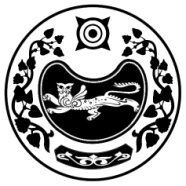 ХАКАС РЕСПУБЛИКАЗЫБЕЯ АЙМАOЫНЫA 
ОРЫНДАOЫТАБЫO КОМИССИЯЗЫХАКАС РЕСПУБЛИКАЗЫБЕЯ АЙМАOЫНЫA 
ОРЫНДАOЫТАБЫO КОМИССИЯЗЫПОСТАНОВЛЕНИЕ ПОСТАНОВЛЕНИЕ ПОСТАНОВЛЕНИЕ 19 июля 2023 годас. Бея№ 72/472-5